ПРАВИТЕЛЬСТВО РОССИЙСКОЙ ФЕДЕРАЦИИПОСТАНОВЛЕНИЕот 7 августа 2014 г. N 778О МЕРАХПО РЕАЛИЗАЦИИ УКАЗОВ ПРЕЗИДЕНТА РОССИЙСКОЙ ФЕДЕРАЦИИОТ 6 АВГУСТА 2014 Г. N 560, ОТ 24 ИЮНЯ 2015 Г. N 320,ОТ 29 ИЮНЯ 2016 Г. N 305, ОТ 30 ИЮНЯ 2017 Г. N 293,ОТ 12 ИЮЛЯ 2018 Г. N 420, ОТ 24 ИЮНЯ 2019 Г. N 293,ОТ 21 НОЯБРЯ 2020 Г. N 730 И ОТ 20 СЕНТЯБРЯ 2021 Г. N 534Во исполнение указов Президента Российской Федерации от 6 августа 2014 г. N 560 "О применении отдельных специальных экономических мер в целях обеспечения безопасности Российской Федерации", от 24 июня 2015 г. N 320 "О продлении действия отдельных специальных экономических мер в целях обеспечения безопасности Российской Федерации", от 29 июня 2016 г. N 305 "О продлении действия отдельных специальных экономических мер в целях обеспечения безопасности Российской Федерации", от 30 июня 2017 г. N 293 "О продлении действия отдельных специальных экономических мер в целях обеспечения безопасности Российской Федерации", от 12 июля 2018 г. N 420 "О продлении действия отдельных специальных экономических мер в целях обеспечения безопасности Российской Федерации", от 24 июня 2019 г. N 293 "О продлении действия отдельных специальных экономических мер в целях обеспечения безопасности Российской Федерации", от 21 ноября 2020 г. N 730 "О продлении действия отдельных специальных экономических мер в целях обеспечения безопасности Российской Федерации" и от 20 сентября 2021 г. N 534 "О продлении действия отдельных специальных экономических мер в целях обеспечения безопасности Российской Федерации" Правительство Российской Федерации постановляет:(в ред. Постановлений Правительства РФ от 30.06.2016 N 608, от 04.07.2017 N 790, от 12.07.2018 N 816, от 25.06.2019 N 806, от 09.12.2020 N 2054, от 30.09.2021 N 1653)1. Ввести по 31 декабря 2022 г. запрет на ввоз в Российскую Федерацию сельскохозяйственной продукции, сырья и продовольствия, страной происхождения которых являются Соединенные Штаты Америки, страны Европейского союза, Канада, Австралия, Королевство Норвегия, Украина, Республика Албания, Черногория, Республика Исландия, Княжество Лихтенштейн и Соединенное Королевство Великобритании и Северной Ирландии, по перечню согласно приложению.(в ред. Постановления Правительства РФ от 30.09.2021 N 1653)При этом в отношении Украины указанный запрет применяется с 1 января 2016 г.(в ред. Постановления Правительства РФ от 21.12.2015 N 1397)1(1). Запрет, указанный в пункте 1 настоящего постановления, не распространяется на ввозимые сельскохозяйственную продукцию, сырье и продовольствие при осуществлении их транзитных международных автомобильных перевозок и транзитных международных железнодорожных перевозок через территорию Российской Федерации в третьи страны с соблюдением условий, установленных пунктом 1.1 Указа Президента Российской Федерации от 6 августа 2014 г. N 560 "О применении отдельных специальных экономических мер в целях обеспечения безопасности Российской Федерации".(п. 1(1) введен Постановлением Правительства РФ от 27.12.2019 N 1877)2. Федеральной таможенной службе обеспечить контроль за выполнением пункта 1 настоящего постановления.3. Министерству сельского хозяйства Российской Федерации совместно с высшими исполнительными органами государственной власти субъектов Российской Федерации обеспечить сбалансированность товарных рынков и недопущение ускорения роста цен на сельскохозяйственную продукцию, сырье и продовольствие.(в ред. Постановления Правительства РФ от 26.11.2018 N 1418)4. Министерству промышленности и торговли Российской Федерации и Министерству сельского хозяйства Российской Федерации совместно с высшими исполнительными органами государственной власти субъектов Российской Федерации организовать осуществление ежедневного оперативного мониторинга и контроля за состоянием соответствующих рынков сельскохозяйственной продукции, сырья и продовольствия.5. Министерству сельского хозяйства Российской Федерации совместно с заинтересованными федеральными органами исполнительной власти и с участием объединений товаропроизводителей сельскохозяйственной продукции, сырья и продовольствия разработать и реализовать комплекс мероприятий, направленных на увеличение предложения сельскохозяйственной продукции, сырья и продовольствия с целью недопущения роста цен.6. Министерству промышленности и торговли Российской Федерации, Министерству сельского хозяйства Российской Федерации, Министерству экономического развития Российской Федерации и Федеральной антимонопольной службе с участием объединений торговых сетей и торговых организаций обеспечить координацию деятельности в целях сдерживания роста цен.7. Настоящее постановление вступает в силу со дня его официального опубликования.Председатель ПравительстваРоссийской ФедерацииД.МЕДВЕДЕВПриложениек постановлению ПравительстваРоссийской Федерацииот 7 августа 2014 г. N 778ПЕРЕЧЕНЬСЕЛЬСКОХОЗЯЙСТВЕННОЙ ПРОДУКЦИИ, СЫРЬЯ И ПРОДОВОЛЬСТВИЯ,СТРАНОЙ ПРОИСХОЖДЕНИЯ КОТОРЫХ ЯВЛЯЮТСЯ СОЕДИНЕННЫЕ ШТАТЫАМЕРИКИ, СТРАНЫ ЕВРОПЕЙСКОГО СОЮЗА, КАНАДА, АВСТРАЛИЯ,КОРОЛЕВСТВО НОРВЕГИЯ, УКРАИНА, РЕСПУБЛИКА АЛБАНИЯ,ЧЕРНОГОРИЯ, РЕСПУБЛИКА ИСЛАНДИЯ, КНЯЖЕСТВО ЛИХТЕНШТЕЙНИ СОЕДИНЕННОЕ КОРОЛЕВСТВО ВЕЛИКОБРИТАНИИ И СЕВЕРНОЙ ИРЛАНДИИИ КОТОРЫЕ ПО 31 ДЕКАБРЯ 2022 Г. ЗАПРЕЩЕНЫ К ВВОЗУВ РОССИЙСКУЮ ФЕДЕРАЦИЮ--------------------------------<*> Для целей применения настоящего перечня следует руководствоваться исключительно кодом ТН ВЭД ЕАЭС, наименование товара приведено для удобства пользования.<**> Для целей применения настоящей позиции следует руководствоваться как кодом ТН ВЭД ЕАЭС, так и наименованием товара.<***> За исключением товаров, предназначенных для детского питания.<****> Для обеспечения сборных команд Российской Федерации при подтверждении Министерством спорта Российской Федерации целевого назначения ввозимого товара.(сноска введена Постановлением Правительства РФ от 16.09.2015 N 981)<*****> За исключением товаров, предназначенных для производства детского питания, при подтверждении целевого назначения ввозимого товара, осуществляемом Министерством сельского хозяйства Российской Федерации в установленном им порядке и в пределах утверждаемого Министерством разрешенного объема ввоза указанных товаров.(сноска введена Постановлением Правительства РФ от 27.05.2016 N 472)<******> За исключением товаров, предназначенных для производства лекарственных средств, медицинских изделий и биологически активных добавок, при подтверждении целевого назначения ввозимого товара, осуществляемом Министерством промышленности и торговли Российской Федерации в установленном им порядке. Для целей применения настоящей позиции следует руководствоваться как кодом ТН ВЭД ЕАЭС, так и наименованием товара.(сноска введена Постановлением Правительства РФ от 20.05.2017 N 604)<*******> За исключением товаров, предназначенных для производства фармацевтической продукции, при подтверждении целевого назначения ввозимого товара, осуществляемом Министерством промышленности и торговли Российской Федерации в установленном им порядке. Для целей применения настоящей позиции следует руководствоваться как кодом ТН ВЭД ЕАЭС, так и наименованием товара.(сноска введена Постановлением Правительства РФ от 25.10.2017 N 1292)<********> Партии семян, сорта которых включены в Государственный реестр селекционных достижений, допущенных к использованию, при предоставлении выписки из него, выдаваемой Министерством сельского хозяйства Российской Федерации.(сноска введена Постановлением Правительства РФ от 07.10.2019 N 1293)<*********> Партии семян, предназначенных для научных исследований, государственных испытаний, производства семян для вывоза из Российской Федерации, при подтверждении Министерством сельского хозяйства Российской Федерации целевого назначения ввозимого товара в определенном им порядке и в пределах утверждаемого Министерством разрешенного объема ввоза указанных товаров.(сноска введена Постановлением Правительства РФ от 07.10.2019 N 1293)<**********> Сноска исключена с 1 января 2021 года. - Постановление Правительства РФ от 06.04.2020 N 453.<***********> При представлении разрешения на импорт племенной продукции (материала), выданного Министерством сельского хозяйства Российской Федерации.(сноска введена Постановлением Правительства РФ от 25.02.2021 N 253)<************> Сыворотка молочная деминерализованная сухая с уровнем деминерализации 90 процентов, предназначенная для производства детских сухих молочных смесей (заменителей грудного молока), при подтверждении целевого назначения ввозимого товара, осуществляемом Министерством сельского хозяйства Российской Федерации в установленном им порядке и в пределах утверждаемого Министерством разрешенного объема ввоза указанного товара на 2021 год.(сноска введена Постановлением Правительства РФ от 25.02.2021 N 253)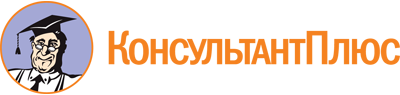 Постановление Правительства РФ от 07.08.2014 N 778
(ред. от 30.09.2021)
"О мерах по реализации указов Президента Российской Федерации от 6 августа 2014 г. N 560, от 24 июня 2015 г. N 320, от 29 июня 2016 г. N 305, от 30 июня 2017 г. N 293, от 12 июля 2018 г. N 420, от 24 июня 2019 г. N 293, от 21 ноября 2020 г. N 730 и от 20 сентября 2021 г. N 534"Документ предоставлен КонсультантПлюс

www.consultant.ru

Дата сохранения: 26.10.2021
 Список изменяющих документов(в ред. Постановлений Правительства РФ от 20.08.2014 N 830,от 25.06.2015 N 625, от 13.08.2015 N 842, от 16.09.2015 N 981,от 21.12.2015 N 1397, от 01.03.2016 N 157, от 27.05.2016 N 472,от 30.06.2016 N 608, от 10.09.2016 N 897, от 22.10.2016 N 1086,от 20.05.2017 N 604, от 04.07.2017 N 790, от 25.10.2017 N 1292,от 12.07.2018 N 816, от 26.11.2018 N 1418, от 25.06.2019 N 806,от 07.10.2019 N 1293, от 27.12.2019 N 1877, от 06.04.2020 N 453,от 09.12.2020 N 2054, от 25.02.2021 N 253, от 09.06.2021 N 877,от 30.09.2021 N 1653)КонсультантПлюс: примечание.Ввезенные в Россию сельскохозяйственная продукция, сырье и продовольствие, ограниченные ко ввозу в соответствии с Указом Президента РФ от 06.08.2014 N 560, подлежат уничтожению (Указ Президента РФ от 29.07.2015 N 391).КонсультантПлюс: примечание.Письмом ФТС России от 18.02.2016 N 06-30/07527 направлен перечень товаров "прикрытия", которые могут декларироваться вместо товаров, указанных в Перечне.Список изменяющих документов(в ред. Постановлений Правительства РФ от 25.06.2015 N 625,от 13.08.2015 N 842, от 16.09.2015 N 981, от 01.03.2016 N 157,от 27.05.2016 N 472, от 30.06.2016 N 608, от 10.09.2016 N 897,от 22.10.2016 N 1086, от 20.05.2017 N 604, от 04.07.2017 N 790,от 25.10.2017 N 1292, от 12.07.2018 N 816, от 25.06.2019 N 806,от 07.10.2019 N 1293, от 06.04.2020 N 453, от 09.12.2020 N 2054,от 25.02.2021 N 253, от 09.06.2021 N 877, от 30.09.2021 N 1653)Код ТН ВЭД ЕАЭСНаименование товара <*>, <***>0103 (за исключением 0103 10 000 0)Свиньи живые (за исключением чистопородных племенных животных)(введено Постановлением Правительства РФ от 25.10.2017 N 1292)(введено Постановлением Правительства РФ от 25.10.2017 N 1292)0201Мясо крупного рогатого скота, свежее или охлажденное0202 <*****>Мясо крупного рогатого скота, замороженное(в ред. Постановления Правительства РФ от 27.05.2016 N 472)(в ред. Постановления Правительства РФ от 27.05.2016 N 472)0203Свинина свежая, охлажденная или замороженная0206 (за исключением 0206 10 100 0, 0206 22 000 1, 0206 29 100 0, 0206 30 000 1, 0206 30 000 3, 0206 41 000 1, 0206 49 000 1, 0206 80 100 0, 0206 90 100 0 <*******>)Пищевые субпродукты крупного рогатого скота, свиней, овец, коз, лошадей, ослов, мулов или лошаков, свежие, охлажденные или замороженные (за исключением товаров для производства фармацевтической продукции <*******>)(введено Постановлением Правительства РФ от 25.10.2017 N 1292)(введено Постановлением Правительства РФ от 25.10.2017 N 1292)0207 <*****>Мясо и пищевые субпродукты домашней птицы, указанной в товарной позиции 0105, свежие, охлажденные или замороженные(в ред. Постановления Правительства РФ от 27.05.2016 N 472)(в ред. Постановления Правительства РФ от 27.05.2016 N 472)0209Свиной жир, отделенный от тощего мяса, и жир домашней птицы, не вытопленные или не извлеченные другим способом, свежие, охлажденные, замороженные, соленые, в рассоле, сушеные или копченые(введено Постановлением Правительства РФ от 25.10.2017 N 1292)(введено Постановлением Правительства РФ от 25.10.2017 N 1292)из 0210 <**>Мясо соленое, в рассоле, сушеное или копченоеиз 0301 (за исключением 0301 11 000 0, 0301 19 000 0) <**>Живая рыба (за исключением мальков лосося атлантического (Salmo salar), мальков форели (Salmo trutta), мальков форели (Oncorhynchus mykiss), мальков камбалы-тюрбо (Psetta maxima), мальков лаврака обыкновенного (Dicentrarchus labrax), мальков гибрида африканского клариевого (Dicentrarchus labrax), мальков гибрида африканского клариевого сома (Clarias gariepinus и Heterobranchus longifilis), живой декоративной рыбы)(в ред. Постановления Правительства РФ от 09.06.2021 N 877)(в ред. Постановления Правительства РФ от 09.06.2021 N 877)0302, 0303, 0304, 0305, из 0306 <**>, из 0307 <**>(за исключением из 0307 60 900 0 <**>), 0308Рыба и ракообразные, моллюски и прочие водные беспозвоночные (за исключением молоди (спата) устриц, молоди (спата) мидий, молоди белоногой креветки (Litopenaeus vannamei), племенных улиток виноградных (Helix pomatia) <***********> и племенных улиток садовых (Helix aspersa) <***********>)(в ред. Постановления Правительства РФ от 25.02.2021 N 253)(в ред. Постановления Правительства РФ от 25.02.2021 N 253)из 0401 <**>, из 0402 <**>, из 0403 <**>, из 0404 <**>, из 0405 <**>, 0406Молоко и молочная продукция (за исключением специализированного безлактозного молока, специализированной безлактозной молочной продукции для диетического лечебного питания и диетического профилактического питания, сыворотки молочной деминерализованной сухой с уровнем деминерализации 90 процентов <************>)(введено Постановлением Правительства РФ от 25.02.2021 N 253)(введено Постановлением Правительства РФ от 25.02.2021 N 253)из 0401 <**>, из 0402 <**>,из 0403 <**>, из 0404 <**>,из 0405 <**>, 0406Молоко и молочная продукция (за исключением специализированного безлактозного молока и специализированной безлактозной молочной продукции для диетического лечебного питания и диетического профилактического питания)0701 (за исключением 0701 10 000 0 <********>, <*********>),0702 00 000,0703(за исключением 0703 10 110 0 <********>, <*********>),0704,0705,0706,0707 00,0708,0709,0710 <*****>,0711,0712 <*****>(за исключением 0712 90 110 0 <********>, <*********>),0713(за исключением 0713 10 100 0 <********>, <*********>,из 0713 20 000 0 <**>,из 0713 40 000 0 <**>),0714Овощи, съедобные корнеплоды и клубнеплоды (за исключением картофеля семенного, лука-севка, кукурузы сахарной гибридной для посева, гороха для посева, нута для посева <********>, <*********>, чечевицы для посева <********>, <*********>(в ред. Постановления Правительства РФ от 07.10.2019 N 1293)(в ред. Постановления Правительства РФ от 07.10.2019 N 1293)0801, 0802,0803, 0804,0805, 0806,0807, 0808,0809, 0810,0811, 0813Фрукты и орехи1501Жир свиной (включая лярд) и жир домашней птицы, кроме жира товарной позиции 0209 или 1503(введено Постановлением Правительства РФ от 25.10.2017 N 1292)(введено Постановлением Правительства РФ от 25.10.2017 N 1292)1502Жир крупного рогатого скота, овец или коз, кроме жира товарной позиции 1503(введено Постановлением Правительства РФ от 25.10.2017 N 1292)(введено Постановлением Правительства РФ от 25.10.2017 N 1292)1503 00Лярд-стеарин, лярд-ойль, олеостеарин, олео-ойль и животное масло, неэмульгированные или несмешанные, или не приготовленные каким-либо иным способом(введено Постановлением Правительства РФ от 25.10.2017 N 1292)(введено Постановлением Правительства РФ от 25.10.2017 N 1292)1601 00Колбасы и аналогичные продукты из мяса, мясных субпродуктов или крови; готовые пищевые продукты, изготовленные на их основеиз 1901 90 110 0 <**>,из 1901 90 910 0 <**>,из 2106 90 920 0 <**>,из 2106 90 980 4 <**>,из 2106 90 980 5 <**>,из 2106 90 980 9 <**>Пищевые или готовые продукты (за исключением биологически активных добавок; специализированной пищевой продукции для питания спортсменов <****>; витаминно-минеральных комплексов; вкусоароматических добавок; концентратов белков (животного и растительного происхождения) и их смесей; пищевых волокон; пищевых добавок (в том числе комплексных)(в ред. Постановления Правительства РФ от 16.09.2015 N 981)(в ред. Постановления Правительства РФ от 16.09.2015 N 981)из 1901 90 990 0 <**>Пищевые или готовые продукты, изготовленные по технологиям производства сыра и содержащие 1,5 мас.% или более молочного жираиз 2501 00 <******>Соль (включая соль столовую и денатурированную) и хлорид натрия чистый, растворенные или не растворенные в воде, или содержащие или не содержащие добавки агентов, препятствующих слипанию или обеспечивающих сыпучесть, и вода морская (за исключением биологически активных добавок)(в ред. Постановления Правительства РФ от 20.05.2017 N 604)(в ред. Постановления Правительства РФ от 20.05.2017 N 604)